		 Hearts of Hope, Inc.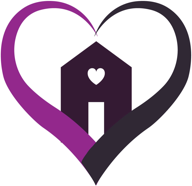 		  4013 Liberty Heights Ave.		  Baltimore, MD 21207		410.367.2410	             Heartsofhope02@gmail.comIn-Kind Donations NeededPlease call to set up a pick up or delivery at our facility.Mommy and Me ProgramBottlesCar seatsClothing (Infants – 4T)Disposable CamerasMaternity ClothesOnesiesPacifiersSippy cupsSocks (infants – 4T)Everyday Items NeededAthletic PantsBoxers and Boxer BriefsBras and Sports BrasJackets and CoatsJeansKhakisLounge WearPolo ShirtsShortsT-ShirtsUndershirtsUnderwearAlarm ClocksBackpacksDesk LampsDVDS (G-PG13)HangersLaundry BasketsPillowsThrow BlanketsTowels & Wash clothesTwin XL comfortersTwin XL sheetsUmbrellasOut Reach/Care Packages ProgramSinge Serving, Non-Perishable Foods Cheese CrackersEasy MacFruit CupsInstant Oatmeal cupsGranola BarsMicrowave Soup BowlsPudding PacksTravel Size Toiletries ShampooBody WashToothpasteToothbrushDeodorantAfrican American Hair ProductsAxe Body SprayBody WashDeodorantShampoo/ConditionerToothbrushToothpasteOther Items NeededAmazon Gift CardsGrocery Gift CardsMovie Theater PassesTarget Gift CardsWal-mart Gift CardsVisa/Mastercard Gift Cards